Ahmed Abd 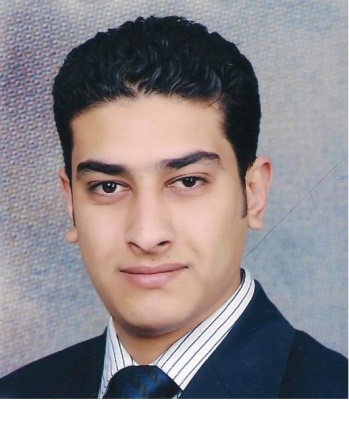 E-Mails: ahmed.370581@2freemail.com Education												2005-2009 			    Menofeya University		              EgyptFaculty of Computers and Information, Information Technology DepartmentCurrent Work											From 9/2016 till nowMicrosoft Technical Consultant at Raya Information Technology  Job Responsibilities is: -Manage projects life cycle with the Systems Engineers  Design, Implement, Maintain and Support Windows Server Infrastructure Design, Implement, Maintain and Support System Center Suite (SCCM, SCOM ...)Implement, Maintain and support Enterprise Mobility Suite Implement, Maintain and support Operations Management Suite Implement Microsoft Azure solutions About Raya Information Technology  Raya is a Microsoft Large Account Re-Seller (LAR), it’s main role is to sell, design and implement all Microsoft Products like: -Windows Server with its services (Active Directory Services, DNS, DHCP ...)System Center Suite (SCCM, SCOM, SCSM ...)Exchange, Lync, SQL and SharePoint Cloud Services (Azure, Office 365, EMS, OMS ...) Samples of our customers Banque MisrBanque du CaireCommercial International Bank (CIB)Ahli United Bank (AUB)Ahli International Bank (AIB)The United Bank (TUB)General Taxation Authority (G-Tax) 57357 HospitalCICapital HoldingEast Zeit Petroleum Company (ZEITCO)Experience												From 9/2014 till 9/2016Raya Information Technology as a Microsoft Systems Engineer Job Responsibilities isDesign, Implement, Maintain and Support Windows Server Infrastructure Design, Implement, Maintain and Support System Center Suite (SCCM, SCOM ...)Implement, Maintain and support Enterprise Mobility Suite Implement, Maintain and support Operations Management Suite From 3/2014 to 9/2014HSBC as a System Administrator: - Job Responsibilities isAdministrate Microsoft systems like (Windows Server, SCCM ….)Administrate and maintain desktop and web applicationsSecond level support for hardware issues From 7/2011 to 3/2014XceedCC Company (TE-Data Technical Support Account) as: A Technical Support Engineer (7-2011 to 1-2013) My job responsibility is: -Support End Users of ADSL service A Technical Support & Soft Skills Trainer (1-2013 to 4-2014) My job responsibility is: -Give the new comers training about ADSL technical support and soft skills  From 6/2011 to 1/2012International Learning Institute as CCNA Instructor (Part Time)From 6-2010 to 6-2011 (during military service)Air Force Hospital as a System and Network Administrator:      My Job ResponsibilitiesSystem Administrator (Solaris 10 OS) Cisco Networks (Implementation, Troubleshooting & Support) Support End Users for Hardware and Software Problems Training and Certificates 										MicrosoftMCITP Windows Server 2008 Exam id 70-410: Installing and Configuring Windows Server 2012Exam id 70-411: Administering Windows Server 2012Exam id 70-412: Configuring Advanced Windows Server 2012 ServicesExam id 74-678: Designing and Providing Microsoft Volume Licensing Solutions to Large OrganizationsExam id 533: Implementing Microsoft Azure Infrastructure SolutionsMicrosoft® Certified Solutions Associate Certification Number: F132-5136 Certification/Version: Windows Server 2012Microsoft® Certified Solutions Expert Certification Number: F813-3386 Certification/Version: Cloud Platform and InfrastructureCiscoCCNA	CCNP RouteUnixUnix Essentials Featuring the Solaris 10 Operating System Intermediate System Administration for the Solaris 10 Operating System Advanced System Administration for the Solaris 10 Operating Environment Network Administration for the Solaris 10 Operating System Graduation Project 										Title: Database System Description: Database system for the liver transplantation unit at National Liver Institute in Shebeen El-Kom Tools: C# and SQL Server 2005Grade: ExcellentSkills													Soft Skills: -Hard worker and willing to learn new technologies.Good Search abilities.High communication skills.Self-motivated.Team player.Work under pressure.Ability to adaptation.Co-operative.Good tester.Language Skills: -Native language ArabicVery good command of written, spoken and listen EnglishInterests												Football InternetComputer GamesEnglish Movies Personal Information									Date of Birth:  June 2nd 1988.Nationality:  EgyptianMarital Status:  Married Military service:  Completed